Commonwealth of Massachusetts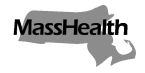 Executive Office of Health and Human ServicesOffice of Medicaidwww.mass.gov/masshealthMassHealthHospice Bulletin 14November 2019TO:	Hospice Providers Participating in MassHealthFROM:	Daniel Tsai, Assistant Secretary for MassHealth [Signature of Dan Tsai]RE:	Transition of the MassHealth Hospice Enrollment UnitSummaryThis bulletin communicates a transition of the MassHealth Hospice Enrollment Unit. As of November 18, 2019, the MassHealth Hospice Enrollment Unit, currently operated by the University of Massachusetts Medical School, will be operated by the third-party administrator of the Office of Long-Term Services and Supports (OLTSS), currently Optum Government Solutions, Inc.MassHealth Hospice Election Form Submission InformationAs of November 18, 2019, hospice providers must use the following fax number or mailing address when submitting MassHealth Hospice Election Forms.Fax: 	(855) 656-3381Mail:	MassHealth LTSS-Hospice Enrollment Unit, PO Box 159108, Boston, MA 02215Hospice providers submit election forms for the following situations.For members electing hospiceFor members changing hospice providersFor members revoking their election of hospiceFor members disenrolling or being disenrolled Pursuant to 130 CMR 437.412(C), hospice providers must complete the MassHealth Hospice Election Form according to the instructions on the form and submit the form to the MassHealth Hospice Enrollment Unit.MassHealth WebsiteThis bulletin is available on the MassHealth Provider Bulletins web page.To sign up to receive email alerts when MassHealth issues new bulletins and transmittal letters, send a blank email to join-masshealth-provider-pubs@listserv.state.ma.us. No text in the body or subject line is needed.Hospice Bulletin 14November 2019Page 2 of 2QuestionsThe MassHealth LTSS Provider Service Center services hospice providers and is open 8:00 a.m. to 6:00 p.m. ET, Monday through Friday, excluding holidays. Hospice providers should direct their questions about this bulletin, or any other MassHealth LTSS provider questions, to the LTSS third-party administrator, Optum Government Solutions, Inc., as follows.MassHealth LTSS Provider Service Center Contact InformationPhone(844) 368-5184 Emailsupport@masshealthltss.comMailMassHealth LTSSPO Box 159108 Boston, MA 02215Fax(888) 832-3006 LTSS Provider PortalTrainings, general information, and future enhancements are available at www.MassHealthLTSS.com. 